ANALISIS NILAI SASTRA DALAM KUMPULAN CERITA MADRE KARYA DEESKRIPSIOLEH :NONI EKA SYAHPUTRINPM :131234045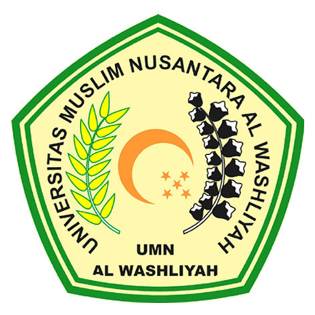 FAKULTAS KEGURUAN DAN ILMU PENDIDIKAN UNIVERSITAS MUSLIM NUSANTARA AL-WASHLIYAHMEDAN2017ANALISIS NILAI SASTRA DALAM KUMPULAN CERITA MADRE KARYA DEEDiajukan untuk Memenuhi Salah Satu  Syarat Guna Memperoleh Gelar Sarjana Pendidikan pada Fakultas Keguruan dan Ilmu Pendidikan Jurusan Pendidikan Bahasa Indonesia Program Studi Pendidikan Bahasa Sastra Indonesia dan DaerahSKRIPSIOLEH : NONI EKA SYAHPUTRINPM : 131234045FAKULTAS KEGURUAN DAN ILMU PENDIDIKAN UNIVERSITAS MUSLIM NUSANTARA AL-WASHLIYAHMEDAN2017